 Primer dobre prakse Naziv dobre prakseMARELLA NATURAL DOOKljučne reči (meta tag)Tradicionalni recepti, prirodno, domaćePripremioREDASPJezikEngleskiDobra praksaDobra praksaVesna je godinama bila administrativni radnik u lokalnom preduzeću. Uz skromna primanja, ona i njen suprug odgajali su četvoro dece. Bekstvo od sive svakodnevice pronašla je u svom hobiju – pravljenju 100% prirodnih voćnih sokova za svoju porodicu. Kada je Vesna shvatila da se njeni sokovi dopadaju komšijama i prijateljima, došla je na ideju da pravljenje potpuno prirodnih voćnih sokova ima potencijal da preraste u nešto više.Početkom 2017. Vesna je odlučila da sama uđe u svet preduzetništva. Kupila je prve prese za voće, angažovala tehnologa koji joj je pomogao da dobije najkvalitetnije proizvode, nabavila adekvatnu ambalažu i potrebne etikete. Njeni prvi proizvodi su bile tri vrste domaćeg 100% prirodnog voćnog soka. Polako ali sigurno Vesna je koračala ka ostvarenju svog sna. Prve proizvode je prodala u lokalnim prodavnicama. Postepeno, Vesna je proširila proizvodnju, pa je počela da priprema džemove i ajvar.Kao početnik u preduzetništvu, Vesna je imala mnogo toga da nauči. Kao ekonomista imala je znanja koja su joj pomogla da se lakše snađe u administrativnom poslu, ali i da istražuje nove izvore finansiranja svog poslovanja.Vesna nikada nije prestala da sledi svoju ideju: „Naša okolina je izuzetno plodna i obiluje dobrom zemljom, tako da imamo prvoklasno voće. Pošto mi je kvalitet sirovina uvek bio na prvom mestu, voće za proizvodnju džema kupujem od domaćih poljoprivrednih domaćinstava.“ Poslovne karakteristike:- Proizvodni sektor- Veliki asortiman proizvoda- Visok kvalitet proizvoda- Dobra poslovna saradnja sa dobavljačima i kupcimaGlavni proizvodi:-100% prirodni voćni sokovi (bez dodatka šećera i vode) - različitih ukusa- Sirupi sa celim plodovima voća - više vrsta- Slatko - više vrsta- Džemovi - više vrsta- Kiseli pasterizovani program - više vrsta- konzervisana i konzervisana paprika za zimnicu (ajvar, pinđur i ljutenica)Proizvodi su zastupljeni u trgovinskim lancima, maloprodajnim objektima i restoranima u SrbijiVesna je godinama bila administrativni radnik u lokalnom preduzeću. Uz skromna primanja, ona i njen suprug odgajali su četvoro dece. Bekstvo od sive svakodnevice pronašla je u svom hobiju – pravljenju 100% prirodnih voćnih sokova za svoju porodicu. Kada je Vesna shvatila da se njeni sokovi dopadaju komšijama i prijateljima, došla je na ideju da pravljenje potpuno prirodnih voćnih sokova ima potencijal da preraste u nešto više.Početkom 2017. Vesna je odlučila da sama uđe u svet preduzetništva. Kupila je prve prese za voće, angažovala tehnologa koji joj je pomogao da dobije najkvalitetnije proizvode, nabavila adekvatnu ambalažu i potrebne etikete. Njeni prvi proizvodi su bile tri vrste domaćeg 100% prirodnog voćnog soka. Polako ali sigurno Vesna je koračala ka ostvarenju svog sna. Prve proizvode je prodala u lokalnim prodavnicama. Postepeno, Vesna je proširila proizvodnju, pa je počela da priprema džemove i ajvar.Kao početnik u preduzetništvu, Vesna je imala mnogo toga da nauči. Kao ekonomista imala je znanja koja su joj pomogla da se lakše snađe u administrativnom poslu, ali i da istražuje nove izvore finansiranja svog poslovanja.Vesna nikada nije prestala da sledi svoju ideju: „Naša okolina je izuzetno plodna i obiluje dobrom zemljom, tako da imamo prvoklasno voće. Pošto mi je kvalitet sirovina uvek bio na prvom mestu, voće za proizvodnju džema kupujem od domaćih poljoprivrednih domaćinstava.“ Poslovne karakteristike:- Proizvodni sektor- Veliki asortiman proizvoda- Visok kvalitet proizvoda- Dobra poslovna saradnja sa dobavljačima i kupcimaGlavni proizvodi:-100% prirodni voćni sokovi (bez dodatka šećera i vode) - različitih ukusa- Sirupi sa celim plodovima voća - više vrsta- Slatko - više vrsta- Džemovi - više vrsta- Kiseli pasterizovani program - više vrsta- konzervisana i konzervisana paprika za zimnicu (ajvar, pinđur i ljutenica)Proizvodi su zastupljeni u trgovinskim lancima, maloprodajnim objektima i restoranima u SrbijiReferentni linkovi:http://www.marella.rs/index.htmlhttps://www.euzatebe.rs/en/news/sweet-success-for-marella-naturalVrsta materijala:Primer dobre prakse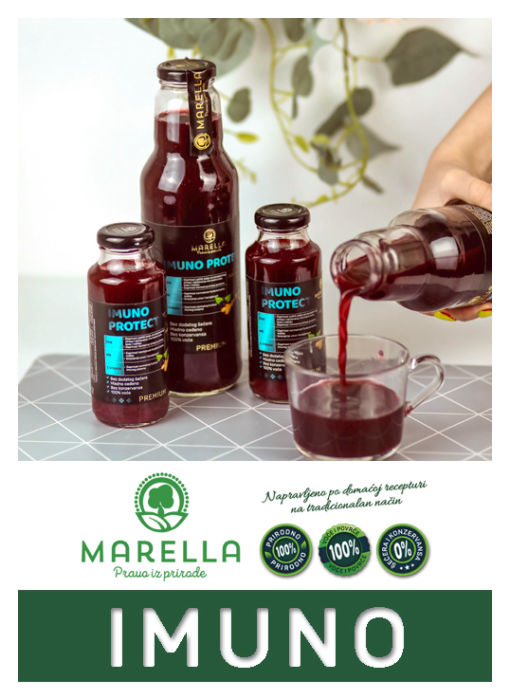 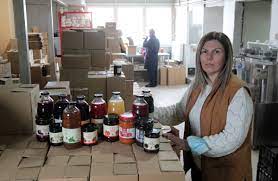 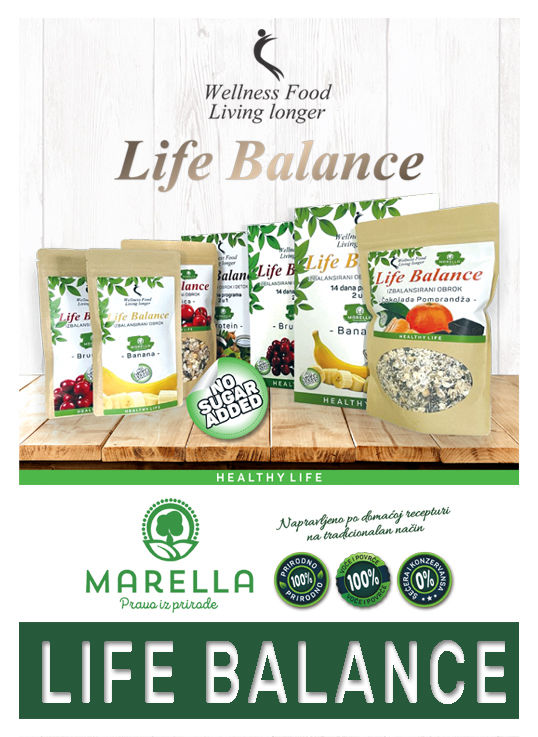 